新竹縣112學年度國民中學技藝教育學生技藝競賽家政職群(美甲)術科題庫         題組一： 花卉設計         題組二： 卡通造型        題組三： 創意設計新竹縣112學年度國民中學技藝教育學生技藝競賽家政職群(美甲組)術科評分表新竹縣112學年度國民中學技藝教育學生技藝競賽家政職群器具單術科名稱:彩繪指甲   一、相關注意事項 :(一)以上顏料、工具、物品統一規格，以器具表為主由大會提供。(二)服裝要求：請著國中運動服。      (三)其它相關注意事項依據本項目競賽辦法規範辦理。        國民中學技藝教育學生技藝競賽家政職群(美甲組)試場規則1、參賽學生一律穿著原國中運動服就定位後，將選手證佩掛於胸前並核對比賽位置及編號標籤。2、參賽學生須攜帶學生證於競賽前30分鐘到指定地點報到。3、競賽所須之顏料、工具、物品統一規格，以器具表為主由大會提供。4、竸賽時必需符合主題,應考技巧以彩繪為主。5、各場次開始競賽10分鐘後，選手即不得再進場。非競賽相關人員即應離開競賽場地。6、為維護學生權益，競賽期間如發現違反試務相關規定，請選手立即向監評人員反應。7、競賽學生違規扣分規定：（1）高聲喧嘩者，扣總分5分。（2）未經監試人員評審許可，擅自離開或變動作業位置者扣總分10分。（3）違規情節重大者，經評審委員認定，得令其出場，取消競賽資格。（4）競賽選手因故離場經評審許可並派人陪同，始可離開，但不可超過10分鐘，且得不扣分。（5）競賽時間截止，即停止一切動作，否則不於計分，試題及會場顏料、工具、物品等不得攜出場外。（6）各校領隊、指導老師、學生及其他人員、不得在考區外逗留或參觀競賽。 (7) 如果攜帶違禁品，物品暫收，賽後歸還。      （8）其他相關規定依大會解釋為準。112國中技藝教育課程 美甲技藝競賽 使用材料美髮材料於各美容材料行均有販售或洽尚威美容美髮材料行(美髮組、美甲組材料均有)項目\職類項目\職類指甲彩繪組(花卉設計、卡通造型、創意設計)三抽一指甲彩繪組(花卉設計、卡通造型、創意設計)三抽一指甲彩繪組(花卉設計、卡通造型、創意設計)三抽一術科考題內容術科考題內容  評分內容配分得分評分標準一、彩繪技術25%1. 穏定度10評分標準一、彩繪技術25%2. 色彩鮮明度.5評分標準一、彩繪技術25%3. 線條順暢5評分標準一、彩繪技術25%4. 指甲邊緣潔淨5評分標準一、彩繪技術25%小    計25評分標準二、專業技巧30%1. 色彩搭配／配色5評分標準二、專業技巧30%2. 立體感5評分標準二、專業技巧30%3. 構圖協調性10評分標準二、專業技巧30%4. 設計概念(符合主題)10評分標準二、專業技巧30%小    計30評分標準三、藝術美感15%1. 立體美感表現5評分標準三、藝術美感15%2. 創意彩繪設計造型美感5評分標準三、藝術美感15%3. 乾淨度5評分標準三、藝術美感15%小    計15評分標準四、整體完整性20%1. 設計概念(符合主題)10評分標準四、整體完整性20%2. 整體造型美感10評分標準四、整體完整性20%小    計20五、衛生行為10%1. 操作過程整潔，符合衛生標準 10五、衛生行為10%小    計10      總    計      總    計100若總分相同，以術科成績高者優先排名，若再相同則依序:彩繪技術→專業技巧→藝術美感→整體完整性→衛生行為之分數排名。若總分相同，以術科成績高者優先排名，若再相同則依序:彩繪技術→專業技巧→藝術美感→整體完整性→衛生行為之分數排名。若總分相同，以術科成績高者優先排名，若再相同則依序:彩繪技術→專業技巧→藝術美感→整體完整性→衛生行為之分數排名。若總分相同，以術科成績高者優先排名，若再相同則依序:彩繪技術→專業技巧→藝術美感→整體完整性→衛生行為之分數排名。若總分相同，以術科成績高者優先排名，若再相同則依序:彩繪技術→專業技巧→藝術美感→整體完整性→衛生行為之分數排名。器具   名 稱數量備             註  手座1每個人1組(1組5個)指甲片75片同一款式，長2.7公分寬1.4公分(0號甲片5片指甲另2片指甲備用) 指甲油(12色)122人共用1組(紅、桃紅色、橘紅、黃、綠、藍、紫、白、黑、銀蔥、金蔥、透明)去光水14人一瓶擦手紙適量棉花棒適量泡棉膠適量梅花盤1每人1個彩繪顏料122人一盒(紅、深紅、橙、黃、淺綠、深綠、淺藍、深藍、卡其、深咖啡、白、黑)筆刷1每人發給彩繪筆1支、圭筆(小)1支水杯1每人1個紙毛巾1每人1條錫箔紙1每人1張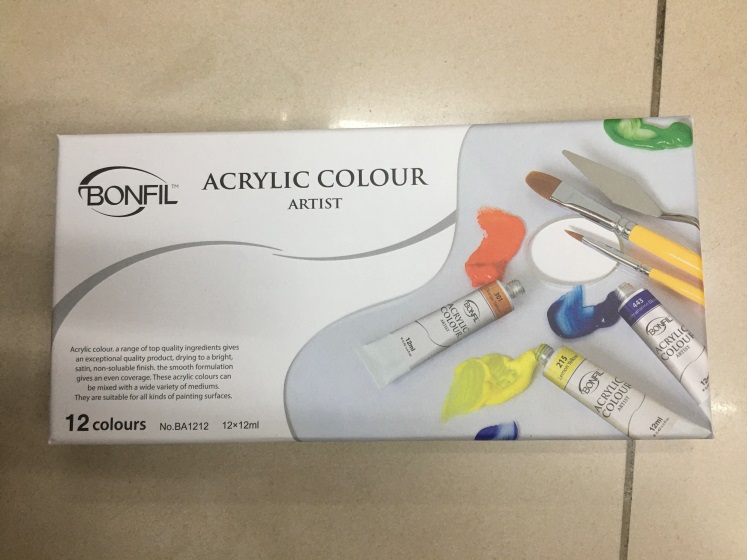 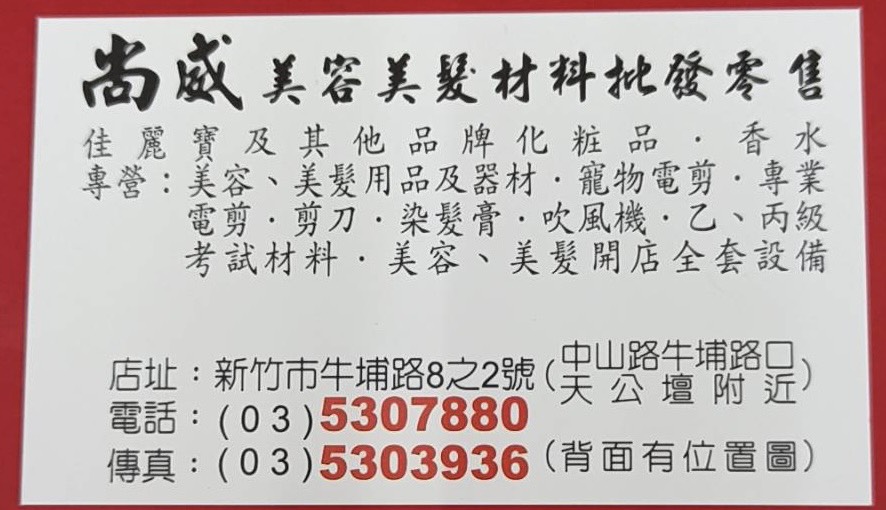 西班牙BONFIL壓克力顏料文具王用品店指甲油及指甲彩繪筆廠商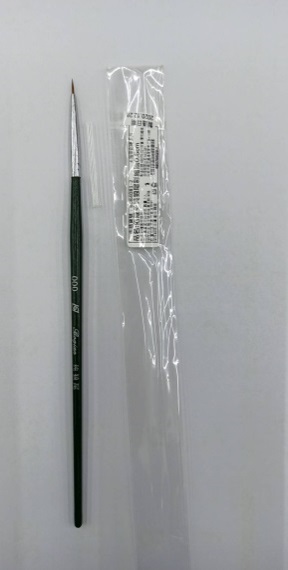 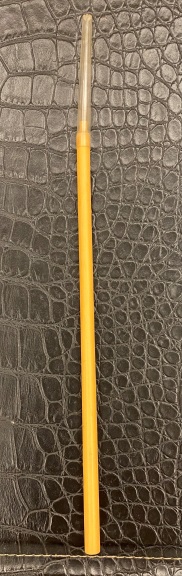 指甲彩繪筆圭筆各書局有販售